ConditionsCopy and paste the technique, unit, duration and response requirements directly from the syllabus. Identify if it will be a group or individual task. Add other resource information as needed or delete these fields as needed.TaskAdd task, i.e. copy and paste the task information from the relevant unit and then contextualise the task to align it to your school and student needs.Suggested items to include are:purpose of the taskinformation about the audiencerelevance of the instrument to the unit of workdescription of the problem or scenario that students will address when completing the task.Research questionProvide research questions that students can select and investigate. This task requires students to investigate a question that is related to animal industries and has scope to be refined further. SpecificationsCopy and paste the specifications directly from the syllabus. You can then contextualise this further to align to the specific task you have developed.To complete this task, you will:CheckpointsInsert or delete due dates and sign-off as required. Insert a maximum of five checkpoints.Authentication strategiesSelect at least one strategy from the following list. Delete strategies not required.The teacher will provide class time for task completion.Students will produce sections of the final response under supervised conditions.Students will each produce a unique response by … Students will provide documentation of their progress .The teacher will collect copies of the student response and monitor at key junctures.The teacher will collect and annotate drafts.The teacher will conduct interviews or consultations with each student as they develop the response.Students will use plagiarism-detection software at submission of the response.Students must acknowledge all sources.Students must submit a declaration of authenticity.Students will produce summaries during the response preparation.The teacher will conduct interviews after submission to clarify or explore aspects of the response.The teacher will compare the responses of students who have worked together in groups.The teacher will ensure class cross-marking occurs.ScaffoldingDelete this heading and section if no scaffolding will be used.Instrument-specific standards  © State of Queensland (QCAA) 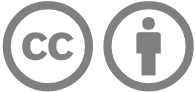 Licence: https://creativecommons.org/licenses/by/4.0 | Copyright notice: www.qcaa.qld.edu.au/copyright — 
lists the full terms and conditions, which specify certain exceptions to the licence. | 
Attribution: ‘© State of Queensland (QCAA) ’ — please include the link to our copyright notice.  v1.0:   Workshop sample assessment templateThis sample has been compiled by the QCAA to assist and support teachers in planning and developing assessment instruments for individual school settings.Schools develop internal assessments for each Applied subject, based on the learning and assessment described in the syllabus.To use this template, teachers should:customise the school information section and subject details, delete the QCAA logo, and replace ‘Queensland Curriculum and Assessment Authority’ with the school name in all footerscomplete the unit and module section using information from the syllabus consider the conditions prescribed in the syllabus when completing the conditions sectionconstruct assessment items in the provided fields. Refer to the guidance provided in yellow in the template. This guidance refers to content to be entered include stimulus items within the template or attached separately, as appropriaterefer to the Assessment techniques section of the syllabus for further information about subject-specific specifications for a Project, e.g. whether all objectives need to be assessed remove the text in blue from the assessment instrument when it is completed. The text in blue provides formatting tips and instructions to writers.Overall resultTechniqueDurationClass time available: 15 hoursYou may use class time and your own time to develop your response.Response requirements Individual/groupOtherResourcesExecutionInterpretation EvaluationGradeThe student work has the following characteristics:The student work has the following characteristics:The student work has the following characteristics:The student work has the following characteristics:selection of sufficient and relevant methodology/sourcesefficient, effective and safe execution of experimental/research methodologyefficient collection and effective collation of information thorough and appropriate identification of patterns and relationships in informationthorough and appropriate identification of errors/limitations of informationconclusion supported with relevant evidencerecommendations for effective future investigations supported with relevant evidencefluent and concise use of aquatic languageeffective use of representations and genre conventionsAselection of relevant methodology/sourceseffective and safe execution of experimental/research methodologycollection and collation of informationappropriate identification of patterns and relationships in informationappropriate identification of errors/limitations of informationconclusion related to evidencerecommendations for appropriate future investigations related to evidencecompetent use of aquatic languageappropriate use of representations and genre conventionsBguided selection of relevant methodology/sourcessafe execution of experimental/research methodologycollection of informationidentification of patterns and relationships in informationidentification of errors/limitations of informationconclusion to the research questionrecommendations for future investigations use of aquatic languageuse of representations and genre conventionsCguided selection of methodology/sourcesguided execution of given experimental or research methodologystatements about patterns and relationships in informationstatements about errors/limitations of informationstatements about the research questionstatements about investigationsuse of languagedisjointed use of basic representations and conventionsDdirected execution of given experimental or research methodology. statement related to the research question.partial description of investigation.E